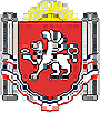  БЕРЕЗОВСКИЙ СЕЛЬСКИЙ СОВЕТ РАЗДОЛЬНЕНСКОГО РАЙОНАРЕСПУБЛИКИ КРЫМ 57 (внеочередное) заседание 2 созываРЕШЕНИЕ19.05.2023 года											№ 374с. БерезовкаО внесении изменений в решение Березовского сельского совета от 10.03.2023 № 346 «Об утверждении Порядка организации доступа к информации о деятельности органов местного самоуправления Березовского сельского поселения Раздольненского района Республики Крым»В соответствии с Федеральным законом от 06.10.2003 № 131-ФЗ «Об общих принципах организации местного самоуправления в Российской Федерации», Федеральным законом от 09.02.2009 № 8-ФЗ «Об обеспечении доступа к информации о деятельности государственных органов и органов местного самоуправления», Федеральным законом от 14.07.2022 № 270-ФЗ «О внесении изменений в Федеральный закон «Об обеспечении доступа к информации о деятельности государственных органов и органов местного самоуправления», руководствуясь Уставом муниципального образования Березовское сельское поселение Раздольненского района Республики Крым Березовский сельский советРЕШИЛ:Внести в решение Березовского сельского совета от 10.03.2023 № 346 «Об утверждении Порядка организации доступа к информации о деятельности органов местного самоуправления Березовского сельского поселения Раздольненского района Республики Крым» следующие изменения:1.1.в приложении 1 к решению:     а) раздел 3 дополнить пунктом 3.4 следующего содержания:«3.4. Общедоступная информация о деятельности органов местного самоуправления предоставляется Администрацией неограниченному кругу лиц посредством ее размещения на официальных сайтах в форме открытых данных.»;б) абзац 6) подпункта 7.2.1 пункта 7.2. раздела 7 изложить в следующей редакции:«6) тексты и (или) видеозаписи официальных выступлений и заявлений руководителя органа местного самоуправления;».2. Обнародовать настоящее решение на информационных стендах населенных пунктов Березовского сельского поселения и на официальном сайте Администрации Березовского сельского поселения Раздольненского района Республики Крым (http:/berezovkassovet.ru/, регистрация в качестве сетевого издания Эл № ФС77-82823 от 04.03.2022 г.).3. Настоящее решение вступает в силу с момента официального обнародования. 4. Контроль за исполнением решения возложить на председателя Березовского сельского совета-главу Администрации Березовского сельского поселения.	Председатель Березовского	сельского совета - глава Администрации 	Березовского сельского поселения							А.Б.Назар